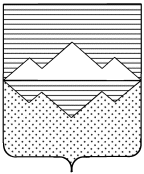 АДМИНИСТРАЦИЯМЕЖЕВОГО ГОРОДСКОГО ПОСЕЛЕНИЯСАТКИНСКОГО РАЙОНА ЧЕЛЯБИНСКОЙ ОБЛАСТИПОСТАНОВЛЕНИЕ456905 пос. Межевой Саткинского р-на Челябинской области, ул. Карла Маркса, 5а, тел.: (351-61) 96-1-02
  от 26.12.2019 г. № 174Об утверждении программы профилактики нарушений обязательных требований в сфере муниципального жилищного контроля на территории Межевого городского поселения на 2020 год и плановый период 2021-2022 гг. В соответствии со статьей 8.2 Федерального закона от 26.12.2007 № 294-ФЗ «О защите прав юридических лиц и индивидуальных предпринимателей при осуществлении государственного контроля (надзора) и муниципального контроля», Уставом Межевого городского поселения, Постановлением Администрации Межевого городского поселения от 16.08.2019 года № 114/1 «Об утверждении Административного регламента по осуществлению муниципального жилищного контроля на территории Межевого городского поселения»П О С Т А Н О В Л Я Ю:Утвердить программу профилактики нарушений обязательных требований в сфере муниципального жилищного контроля на территории Межевого городского поселения на 2020 год и на плановый 2021-2022 гг. (далее - Программа профилактики нарушений), согласно приложению к настоящему постановлению.Опубликовать настоящее Постановление на сайте Саткинского муниципального района на странице Межевого городского поселения.Организация выполнения настоящего постановления возложить на заместителя Главы Межевого городского поселения.Настоящее постановление вступает в силу с момента его подписания.Глава Межевого городского поселения                                                Н.Б. ЕвдокимовУТВЕРЖДЕНО: постановлением администрацииМежевого городского поселенияОт __________года №______Программапрофилактики нарушений обязательных требований в сфере муниципального жилищного контроля на территории Межевого городского на 2020 год и плановый 2021-2022 гг.Общие положения1.1. Программа профилактики нарушений обязательных требований в сфере муниципального жилищного контроля на территории Межевого городского поселения  на 2020 год и плановый 2021-2022 гг. (далее - Программа) разработана в соответствии со статьей 8.2 Федерального закона от 26.12.2008 № 294-ФЗ «О защите прав юридических лиц и индивидуальных предпринимателей при осуществлении государственного контроля (надзора) и муниципального контроля», Уставом Межевого городского поселения, постановлением Администрации Межевого городского поселения от 16.08.2019 года № 114/1 «Об утверждении Административного регламента по осуществлению муниципального жилищного контроля на территории Межевого городского поселения».Цели Программы2.1. Целями Программы являются: - предупреждение нарушений юридическими лицами, индивидуальными  предпринимателями обязательных требований, включая устранение причин, факторов и условий, способствующих возможному нарушению обязательных требований; Задачи Программы3.1. Задачами Программы являются: - укрепление системы профилактики нарушений обязательных требований, путем активизации профилактической деятельности; - проведение профилактических мероприятий на основе принципов их понятности, информационной открытости, вовлеченности и полноты охвата ими максимального количества субъектов контроля, а также обязательности, актуальности, периодичности профилактических мероприятий; - повышение правовой культуры руководителей юридических лиц и индивидуальных предпринимателей мотивация юридических лиц, индивидуальных предпринимателей к добросовестному поведению и, как следствие, снижение административных и финансовых издержек; Наименование органа муниципального контроля4.1. Исполнение муниципальной функции осуществляется администрацией Межевого городского поселения. Непосредственное исполнение прав и обязанностей по проведению проверок при осуществлении муниципального жилищного контроля осуществляется должностным лицом, уполномоченным на проведение проверок (далее - орган муниципального жилищного контроля). 5. Виды и формы профилактических мероприятий5.1. Орган муниципального жилищного контроля осуществляет следующие виды и формы профилактических мероприятий: - осуществление подготовки и размещения на официальном сайте Администрации Саткинского муниципального района на страничке Межевого городского поселения, - осуществление информирования юридических лиц, индивидуальных предпринимателей по вопросам соблюдения обязательных требований, в том числе посредством разработки и опубликования руководств по соблюдению обязательных требований, проведения разъяснительной работы в средствах массовой информации; - обеспечение обобщения практики осуществления в сфере муниципального жилищного контроля и размещение на официальном сайте администрации, информационно - телекоммуникационной сети «Интернет» соответствующих обобщений, в том числе с указанием наиболее часто встречающихся случаев нарушений обязательных требований с рекомендациями в отношении мер, которые должны приниматься юридическими лицами, индивидуальными предпринимателями в целях недопущения таких нарушений; - выдача предостережений о недопустимости нарушений обязательных требований в соответствии с частями 5 - 7 статьи 8.2 Федерального закона от 26.12.2008 № 294-ФЗ «О защите прав юридических лиц и индивидуальных предпринимателей при осуществлении государственного контроля (надзора) и муниципального контроля», если иной порядок не установлен иным федеральным законом. 6. Текущий уровень развития профилактических мероприятий6.1. Организация и проведение профилактических мероприятий, направленных на предупреждение нарушения обязательных требований, осуществляется ответственными исполнителями на основании плана-графика мероприятий по профилактике нарушений обязательных требований в соответствии с приложением к Программе профилактики нарушений. Приложениек Программе профилактики нарушений обязательных требований в сфере муниципального жилищного контроля на территории Межевого городского поселения на 2020 год и плановый период 2021-2022 гг.План-график профилактических мероприятий№ п/пНаименование мероприятияСрок исполнения1Размещения на официальном сайте Администрации Саткинского муниципального района на страничке Межевого городского поселения  перечня нормативных правовых актов или их отдельных частей, содержащих обязательные требования, оценка соблюдения которых является предметом муниципального жилищного контроля в области жилищных отношений, а также текстов соответствующих нормативных правовых актов В течение года (по мере необходимости) 2Осуществление информирования юридических лиц, индивидуальных предпринимателей по вопросам соблюдения обязательных, в том числе посредством разработки и опубликования руководств по соблюдению обязательных требований, проведения разъяснительной работы в средствах массовой информации. 3Обобщение практики осуществления в сфере муниципального жилищного контроля и размещение на официальном сайте администрации соответствующих обобщений, в том числе с указанием наиболее часто встречающихся случаев нарушений обязательных требований с рекомендациями в отношении мер, которые должны приниматься юридическими лицами, индивидуальными предпринимателями в целях недопущения таких нарушений IV квартал 4Выдача предостережений о недопустимости нарушения обязательных требований в соответствии с частями 5-7 статьи 8.2 Федерального закона от 26.12.2007 № 294-ФЗ «О защите прав юридических лиц и индивидуальных предпринимателей при осуществлении государственного контроля (надзора) и муниципального контроля», если иной порядок не установлен федеральным законом  В течение года (по мере появления оснований, предусмотренных законодательством Российской Федерации) 